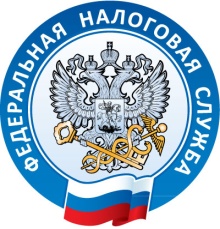 О представлении декларации по НДС плательщиками единого сельскохозяйственного налога (ЕСХН)С 1 января 2019 года утрачивают силу положения Налогового кодекса Российской Федерации (далее - НК РФ) об освобождении налогоплательщиков, применяющих ЕСХН, от уплаты налога на добавленную стоимость (далее – НДС). Все плательщики ЕСХН становятся плательщиками НДС.На плательщиков НДС возлагаются обязанности, предусмотренные НК РФ, в том числе:- составление и представление в налоговые органы декларации по НДС;- выставление счетов – фактур при реализации товаров (работ, услуг);- учет счетов – фактур, полученных от поставщиков товаров (работ, услуг);- ведение книги покупок и книги продаж.Налогоплательщики обязаны ежеквартально представлять в налоговые органы по месту своего учета налоговую декларацию по НДС по установленному формату в электронной форме по телекоммуникационным каналам связи через оператора электронного документооборота в срок не позднее 25-го числа месяца, следующего за истекшим налоговым периодом. Порядок заполнения декларации утвержден Приказом ФНС России от 29.10.2014 № ММВ-7-3/558@.Обращаем внимание, что плательщики ЕСХН (при отсутствии фактов реализации подакцизных товаров) могут получить право на освобождение исполнения обязанностей плательщика НДС в соответствии со ст.145 НК РФ.Реализовать данное право можно в случае, если сумма полученного за предшествующий налоговый период дохода (без учета НДС) от реализации товаров (работ, услуг), в отношении которых применяется ЕСХН, не превысила установленные законом предельные значения за 2018 год – 100 млн. рублей;   2019 год – 90 млн. рублей;   2020 год - 80 млн. рублей;   2021 год – 70 млн. рублей;  2022 и последующие годы – 60 млн. рублей.Документы, подтверждающие доход, и (или) уведомление необходимо представить в налоговую инспекцию не позднее 20-го числа месяца, начиная с которого используется право на освобождение (для освобождения с 01.01.2019, уведомление и документы необходимо представить не позднее 21.01.2019).  Право будет считаться утраченным, начиная с 1-го числа месяца, в котором имело место превышение сумм выручки, либо осуществлялась реализация подакцизных товаров. По истечении 12 последовательных календарных месяцев не позднее 20-го числа следующего месяца, воспользовавшиеся правом на освобождение от НДС плательщики должны представить в налоговую инспекцию по месту учета документы, подтверждающие сумму выручки от реализации товаров (работ, услуг), и уведомление о продлении использования права на освобождение в течение последующих 12 календарных месяцев или об отказе от использования данного права.Кроме того, лицо, применяющее освобождение на основании статьи 145 НК РФ, обязано исчислить и уплатить НДС, если выставило покупателю счет-фактуру с выделенной суммой налога.